Chemical ReactionsWorksheetLibreTexts page: 4: Chemical Reactions(https://chem.libretexts.org/link?214153)Please don’t edit, rearrange or delete anything that is already in this document. Just fill in the answers.Shortcuts for superscripts and subscripts: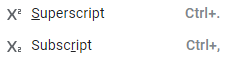 Part IWatch the videos posted in the Procedure section. Write your observations and equations below. Use subscripts and superscripts. Magnesium + hydrochloric acidObservations:Molecular equation:Ionic equation:Net ionic  equation:Copper(II) sulfate + sodium phosphateObservations:Molecular equation:Ionic equation:Net ionic  equation:Cadmium (II) chloride + sodium sulfideObservations:Molecular equation:Ionic equation:Net ionic  equation:Nickel (II) chloride and sodium carbonateObservations:Molecular equation:Ionic equation:Net ionic  equation:Lead (II) nitrate and sodium sulfideObservations:Molecular equation:Ionic equation:Net ionic  equation:Nickel (II) chloride and sodium phosphate Observations:Molecular equation:Ionic equation:Net ionic  equation:Silver nitrate and sodium carbonateObservations:Molecular equation:Ionic equation:Net ionic  equation:Part IIWrite your observations (what outcome would you expect) and equations below. Use subscripts and superscripts. There are no videos for these reactions. Use the solubility rules to predict the outcome.Hydrochloric acid + sodium hydroxide    Observations:Molecular equation:Ionic equation:Net ionic  equation:Ammonium chloride + sodium hydroxideObservations:Molecular equation:Ionic equation:Net ionic  equation:Copper(II) sulfate + sodium carbonateObservations:Molecular equation:Ionic equation:Net ionic  equation:Group Name:Heat is released